БухгалтерияruЧем годовой отчет 2022 отличается от предыдущего: большой обзор отличийПри подготовке годового отчета за 2022 год бухгалтеру нужно учесть более 100 изменений, которые были приняты в налоговом законодательстве, и напрямую влияют на показатели финансовой деятельности компании. Редакция книги «Годовой отчет 2022» подготовила специальный обзор с кратким перечнем всех новшеств. Каждая конкретная бухгалтерия при подготовке бухотчетности и налоговых деклараций должна учесть только те изменения, которые касаются сферы деятельности ее компании. Но, знать нужно все! Иначе велика вероятность допустить грубые ошибки, которые исказят финансовый результат, приведут к завышению налогооблагаемой базы, переплате налогов и штрафам по персоотчетности. В этом обзоре, который редакция сайта Бухгалтерия.ру подготовила при поддержке экспертного совета книги «Годовой отчет 2022 под редакцией В.И. Мещерякова» мы приводим краткий перечень почти всех изменений. Он получился довольно внушительным. Вы можете просмотреть все изменения прямо сейчас на сайте, скачать этот обзор в формате Word либо сохранить ссылку на эту статью и изучить всё в удобное для вас время – ближе к срокам сдачи отчетности. Обратите внимание в обзоре есть прямые ссылки на бератор «Практическая энциклопедия бухгалтера», открыв которые вы сможете детально разобраться, в чем суть изменения и как оно повлияло на учет в 2022 году. Ссылки открыты всем платным владельцам бератора. Если вы еще не оформляли подписку на бератор, сделать это можно в любой момент. Как мы сказали выше, этот обзор подготовлен экспертами «Годового отчета 2022 под редакцией В.И. Мещерякова», которые уже учли все эти изменения в книге. Отдельными блоками «Новое в отчете 2022», «Уточнили в 2022 году», «Важно» на страницах книги отмечено каждое изменение в описании той отчетности, на показали которой оно повлияло. Пока еще есть свободный тираж книги, и вы можете ее купить. Большой обзор на сайте Бухгалтерия.руКакие изменения 2022 года напрямую влияют на показатели вашей бухгалтерской отчетности за 2022 годМногие показатели, которые лежат в основе вашей бухгалтерской (финансовой) отчетности в этом году нужно рассчитывать с учетом трех новых ФСБУ, которые стали обязательными для всех компаний и кардинально изменили привычные вам правила учета. Какие показатели бухбаланса за 2022 год нужно перепроверить С 2022 года активы в качестве ОС учитываются по правилам ФСБУ 6/2020 и ФСБУ 26/2020, утвержденных приказом Минфина от 17 сентября 2020 г. № 204н.Самостоятельными инвентарными объектами признаются существенные по величине затраты организации на проведение ремонта, технического осмотра, технического обслуживания объектов основных средств с частотой более 12 месяцев или более обычного операционного цикла, превышающего 12 месяцев (п. 10 ФСБУ 6/2020). При применении ФСБУ 25/2018 «Бухгалтерский учет аренды» права пользования активами в отношении арендованных основных средств могут отражаться у арендаторов по строке 1150 «Основные средства» с раскрытием информации в примечаниях либо по отдельной самостоятельно выделенной строке.Для всех объектов ОС, относящихся к одной группе, применяется один способ последующей оценки и способ амортизации (п. 13, 34 ФСБУ 6/2020). По разным группам можно устанавливать разные способы амортизации.Лимит первоначальной стоимости актива, в соответствии с которым объект относится к основным средствам, фирма устанавливает сама. Это может быть любая сумма, которая определена с учетом существенности информации (п. 5 ФСБУ 6/2020). ФСБУ 6/2020 не распространяется на капитальные вложения (включая многолетние насаждения, не достигшие эксплуатационного возраста, учитываемые сельскохозяйственными организациями на счете 01, субсчет 01-5 «Многолетние насаждения») и долгосрочные активы к продаже (п. 6 ФСБУ 6/2020). ФСБУ 6/2020 не распространяется на объекты, которые отвечают признакам ОС, но стоят дешевле лимита. Такие объекты нужно относить в расходы текущего периода в момент приобретения, не дожидаясь момента ввода в эксплуатацию.Первоначальная стоимость ОС по ФСБУ 26/2020 - это общая сумма капитальных вложений в конкретное ОС, произведенных до момента его ввода в эксплуатацию.Список затрат, включаемых в капвложения, открыт. Но бухгалтеру необходимо помнить, что нельзя учитывать затраты, осуществление которых не является необходимым для приобретения, создания, улучшения и (или) восстановления основных средств.Если при проведении пусконаладочных работ получены материальные ценности, капитальные вложения должны быть уменьшены на их стоимость.Госпошлина за регистрацию автомобиля или права собственности на недвижимость включается в первоначальную стоимость объекта (пп. «з» п. 10 ФСБУ 26/2020, п. 12 ФСБУ 6/2020).Разницу между стоимостью ОС при условии немедленной оплаты и номинальной величиной платежей при отсрочке (рассрочке) за вычетом НДС учитывают в порядке, аналогичном порядку учета процентов по заемному обязательству (п. 12 ФСБУ 26/2020).В общую сумму капитальных вложений при получении основных средств в качестве вклада в уставный капитал включают их справедливую стоимость. Ее можно определить, например, на основании отчета независимого оценщика.Если материальные ценности, учтенные по дебету счета 08, не были использованы в процессе создания ОС, их расчетную стоимость нужно вычесть из общей суммы капитальных вложений (п. 15 ФСБУ 26/2020).В 2022 году порядок начисления амортизации основных средств кардинально поменялся: начисление амортизации нужно приостановить, когда балансовая стоимость объекта ОС будет равна или меньше его ликвидационной стоимости. А если впоследствии ликвидационная стоимость такого объекта ОС вновь станет меньше его балансовой стоимости, то начисление амортизации нужно возобновить (п. 30 ФСБУ 6/2020).Элементы амортизации пересматривают в конце каждого года, а также при наступлении обстоятельств, которые влияют на них. Например, после улучшения или восстановления ОС (п. 37 ФСБУ 6/2020).Ликвидационная стоимость – это сумма, которую можно получить за объект в конце срока его полезного использования, когда он находится в состоянии, характерном для этого момента. В нее включают стоимость материальных ценностей, остающихся от выбытия, и вычитают затраты на выбытие. Ликвидационная стоимость меняется.Бухгалтерский счет 03 используют в ситуациях, когда приобретаемые компанией активы изначально не планировалось использовать для собственных нужд. То есть, речь идет не об основных средствах, используемых в производстве, а об имуществе, приобретенном с целью получения прибыли.Инвестиционная недвижимость, оцениваемая по переоцененной стоимости, не амортизируется (п. 28 ФСБУ 6/2020). Она отражается на счете 03 по справедливой стоимости, которая определяется на каждую отчетную дату (п. 21 ФСБУ 6/2020). В балансе по  строке 1160 .  А сумма дооценки или уценки включается в состав доходов или расходов текущего периода, в котором произведена переоценка.С 1 января 2022 малоценные основные средства (к примеру, спецодежду, спецоснастку) со сроком эксплуатации свыше 12 месяцев вы не можете учитывать не только в составе запасов, но и в составе основных средств.При оценке ОС по переоцененной стоимости стоимость основного средства регулярно переоценивается таким образом, чтобы она была равна или не отличалась существенно от их справедливой стоимости (п. 15 ФСБУ 6/2020).Периодичность переоценки определяют самостоятельно исходя из того, насколько подвержена изменениям их справедливая стоимость, и закрепляют ее в учетной политике.Если в отчетном периоде организация начала применять ФСБУ 25/2018, ей может потребоваться пересчет сравнительных показателей по строке 1370 «Нераспределенная прибыль (непокрытый убыток)» (касается как арендодателей, так и арендаторов).У лизингодателей, которые не применяют ФСБУ 25/2018 «Бухгалтерский учет аренды», по строке 1530 может быть отражена разница между общей суммой лизинговых платежей по договору лизинга и стоимостью лизингового имущества.КНИГА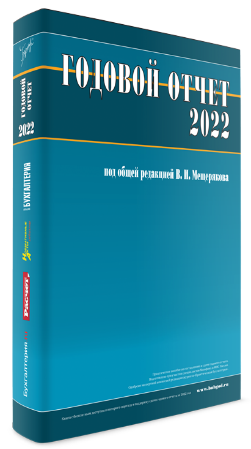 Книга, которая нужна каждому бухгалтеруЧтобы подготовка отчета не превратилась в тяжкое испытание на работоспособность заказывайте книгу «Годовой отчет 2022 под редакцией В.И. Мещерякова»Купить книгуКакие показатели Отчета о финансовых результатах за 2022 год нужно перепроверитьС 1 января 2022 г. обязателен к применению ФСБУ 25/2018 «Бухгалтерский учет аренды» (утв. приказом Минфина России от 16 октября 2018 г. № 208н). Это повлекло изменения и дополнения в составе выручки. Помимо этого, изменились структура прочих доходов, расходов и порядок определения финрезульта по операциям с ОС. Согласно ФСБУ 25/2018 «Бухгалтерский учет аренды» с 2022 года различают два вида аренды: операционная и неоперационная (финансовая). По договорам операционной аренды для арендодателя переход на ФСБУ 25/2018 не влечет изменений ни в бухгалтерском учете, ни в отчетности. Зато в учете неоперационной (финансовой) аренды у арендодателя появились кардинальные изменения.С 2022 года стоимость основных средств меньше лимита, который фирма должна установить в учетной политике для признания объекта основным средством, нужно списывать в расходы в момент их приобретения. Амортизировать их не нужно. Дожидаться момента ввода в эксплуатацию тоже не нужно. Учет в расходах текущего периода предполагает, что стоимость малоценки в конце отчетного периода полностью попадает на счет 90 «Продажи». Учитывать малоценные основные средства в составе запасов запрещает и ФСБУ 5/2019 «Запасы».В 2022 году арендные платежи можно признавать в качестве расхода равномерно в течение срока аренды тем арендаторам, которые вправе не применять ФСБУ 25/2018 «Бухгалтерский учет аренды».С 1 января 2022 года если предмет аренды был учтен как основное средство (ОС), на дату его передачи арендатору справедливую стоимость этого ОС списывают в дебет счета 76 «Расчеты с разными дебиторами и кредиторами».В состав процентов, подлежащих уплате, с 2022 года арендаторы включают проценты, начисленные по арендным платежам, за исключением той части, которая включается в стоимость актива.В течение срока действия договора арендодатель признает в доходах проценты по инвестиции в аренду. Чистую инвестицию в аренду он не амортизирует. Ее стоимость увеличивается на сумму начисляемых процентов и уменьшается на сумму полученных лизинговых платежей. Арендные платежи в доходах не учитываются.Сумма накопленной амортизации и обесценение уменьшают первоначальную или переоцененную стоимость объекта (п. 42 ФСБУ 6/2020).Момент окончания амортизации основного средства при выбытии определяют в зависимости от выбранного варианта учета амортизации: с момента списания объекта 
с учета либо с 1-го числа месяца, следующего за месяцем списания (подп. «б» п. 33 ФСБУ 6/2020).Начиная с 2022 года в бухгалтерском учете применяется термин «балансовая стоимость», а не «остаточная стоимость».Состав прочих расходов пополнился, к ним теперь могут относиться расходы, связанные с предоставлением за плату во временное пользование (временное владение и пользование) активов организации, если эти расходы не признаются организацией в составе расходов по обычным видам деятельности.Большой обзор на сайте Бухгалтерия.руКакую информацию вы раньше не указывали в Пояснениях, а теперь нужно раскрытьЭтот документ отнимет у вас больше времени, чем обычно. В нем нужно детально описать как все правила бухучета, которые вы приняли в Учетной политике на этот год по новым ФСБУ, отразились на вашей бухгалтерии и финансовом результате.В пояснениях нужно дать информацию о порядке перехода на все три новые ФСБУ:  Порядок перехода на ФСБУ 6/2020Порядок перехода на ФСБУ 26/2020Порядок перехода на ФСБУ 25/2018В таблицу 2.1 «Наличие и движение основных средств» Пояснений вносят информацию о наличии и движении ОС компании. В нее нужно добавить графы и раскрыть новую информацию согласно требованию подпункта «б» пункта 45 ФСБУ 6/2020.В таблице 2.2 Пояснений отражается стоимость незавершенных капвложений. Ее можно дополнить графами для раскрытия информации о суммах накопленного обесценения капитальных вложений на начало и конец года и о его изменениях.В пояснениях нужно привести список ОС, по которым проведены корректировки по сроку полезного использования, ликвидационной стоимости.В пояснениях укажите информацию о существенности при установлении лимита ОС.Таблицу 2.3 о стоимость ОС, как и предыдущие, нужно дополнить. Включите в нее строки для указания информации о существенных затратах на капитальные ремонты основных средств. С 2022 года они признаются отдельными объектами ОС.С 2022 года расходы на проведение существенных ремонтов ОС нужно капитализировать. В пояснениях нужно привести перечень объектов, по которым затраты на ремонт будут учитываться как самостоятельные инвентарные объекты. Укажите: сроки проведения ремонта и порядок списания затрат.Приведите в Пояснениях список инвестиционной недвижимости по ФСБУ 6/2020.  Строка 1160.Приведите в пояснениях список договоров операционной аренды.В таблице 5.1 «Наличие и движение дебиторской задолженности» отразите только дебиторские и кредиторские задолженности, которые не погашены на конец отчетного года.Если вы не применяете новый стандарт в отношении договоров аренды, исполнение которых истекает до конца 2022 года (п. 51 ФСБУ 25/2018), в пояснениях дайте список таких договоров.Всю информацию, которую организация планирует не раскрывать в пояснениях, нужно включить в положение о коммерческой тайне.Какие расходы и доходы перепроверить за 2022 год, чтобы она были правильно отражены в налоговой декларации по прибылиТрадиционно налоговики уточнили список разрешенных расходов. В марте 2022 года правительство приняло ряд мер в поддержку бизнеса и разрешило не учитывать в доходах иностранную кредиторку, изменились правила по курсовым разницам и др. Кроме того, с этой отчетности применяется новая форма декларации.За налоговый период 2022 года нужно отчитываться по обновленной форме. Корректировки связаны с изменениями в главу 25 НК РФ. Лист 03 декларации изложен в обновленной редакции (приказ ФНС России от 17 августа 2022 г. № СД-7-3/753@).С 2023 года меняется срок сдачи декларации по налогу на прибыль. Декларацию по налогу на прибыль за 2022 год следует представить не позднее 27 марта 2023 года (25 марта – выходной). Налог за 2022 год уплачивается не позднее 28 марта 2023 года.Изменен порядок учета расходов на санаторно-курортные путевки для сотрудников.Имущество, передаваемое в аренду или лизинг, в качестве основных средств должен учесть арендодатель. Из статьи 258 НК РФ исключили пункт 10.С 1 января 2022 года изменить первоначальную стоимость ОС при модернизации, реконструкции и т.д. можно независимо от размера его остаточной стоимости (п. 2 ст. 257 НК РФ в новой редакции). С 1 января 2022 года, если лизинговый платеж включает в себя выкупную стоимость имущества, то лизингополучатель формирует свои расходы за вычетом этой стоимости.Арендные (лизинговые) платежи должны относиться на расходы арендатора (лизингополучателя) за вычетом выкупной стоимости предмета лизинга, если он по окончании срока действия договора лизинга передается лизингополучателю в собственность на основании договора купли-продажи. Этот порядок применяется, если договор лизинга заключен в 2022 году или позднее. С 1 марта 2022 года финансирование мероприятий по улучшению условий и охраны труда регулирует статья 225 Трудового кодекса.  Учесть расходы можно в определенных пределах.В 2023 и 2024 годах курсовую разницу нужно будет учитывать в расходах только на дату прекращения требований, выраженных в иностранной валюте. Отрицательная курсовая разница, возникшая в 2022 году, учитывается в прежнем порядке (п. 10 ст. 272 НК РФ). Временный порядок учета переоценки валютных обязательств не отменяет общий порядок – пересчитывать задолженность на последнее число отчетного периода. Поэтому проводить переоценку ежемесячно нужно продолжать. Если на конец месяца задолженность, выраженная в иностранной валюте, пересчитана, положительная курсовая разница не относится к доходам и не признается в декларации. Соответствующий доход откладывается до 
момента погашения долга. А доход на эту величину нужно учитывать обособленно.Комплект документов, которые фиксируют факт оказания юридических услуг сторонней фирмой, приведен в решении АС Волго-Вятского округа в постановлении от 25 апреля 2022 г. № Ф01-624/2022 по делу № А38-1907/2021.Пассажиры отмененных рейсов могут вернуть деньги за билеты либо обменять билеты на другие даты. В 2022 году еще и мобилизация является оправдательным основанием для возврата билетов.Если НМА по тем или иным причинам более не способен приносить организации экономическую выгоду, его следует списать с отнесением оставшихся затрат на внереализационные расходы. Такой порядок в полной мере применим и тогда, когда приобретенный НМА не вводился в эксплуатацию и амортизация по нему не начислялась. В такой ситуации на дату списания вся стоимость актива относится на внереализационные расходы единовременно. Юрлица, исключаемые из ЕГРЮЛ по особым основаниям, не относятся к недействующим и на них не распространяются правовые последствия, предусмотренные ГК РФ и другими законами применительно к ликвидированным юрлицам.Долг не считают безнадежным, если вступило в силу решение суда о привлечении к субсидиарной ответственности контролирующих должника лиц. И более того: если это решение суда о субсидиарной ответственности вступило в силу после списания долга, на дату вступления в силу суммы возмещения убытков включают во внереализационные доходы.Если банковская гарантия предоставляется на срок, который приходится на несколько отчетных (налоговых) периодов, то соответствующую плату банку нужно учитывать равномерно в течение всего времени действия гарантии (подп. 15 п. 1 ст. 265 НК). Отраслевые особенностиIT-компании полностью освобождены от налога на прибыль (0% в федеральный и 0% в региональный бюджет) на 2022–2024 годы.Если российская IT-организация получила документ о государственной аккредитации в 2022 году (условия для льготы), то она вправе применять льготную ставку по налогу на прибыль только начиная с того квартала 2022 года, когда он был получен. За периоды 2021 года льготы не применяются (письмо Минфина России от 30 марта 2022 г. № 03-03-06/1/25868).Амортизируются и амортизация учитывается в расходах ОС, используемые для передачи газа и для обеспечения постоянного горения Вечного огня и Огня памяти.Нулевую ставку по налогу на прибыль с начала года применяют для отдельных организаций культуры. На титульном листе декларации по реквизиту «по месту нахождения (учета) (код)» должны указывать код «246», а в листе 02 и приложениях к нему по реквизиту «Признак налогоплательщика (код)» – код «01».BUHGOD.RU - сайт, который нужен каждому бухгалтеру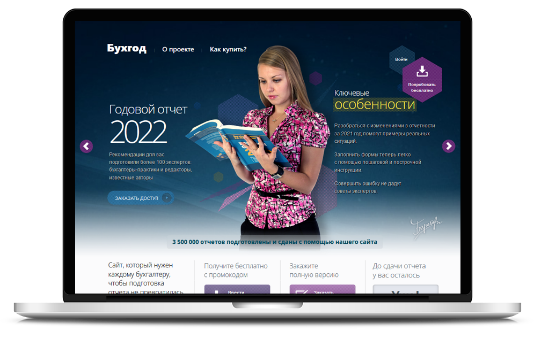 Портал ежегодно помогает тысячам бухгалтеров без ошибок и штрафов подготовить и сдать годовую отчетностьКакие изменения по НДС отразятся на размере уплачиваемого вами налога С 2023 года Федеральным законом от 14 июля 2022 года № 263-ФЗ для НДС установлен новый срок уплаты: 28-го числа каждого из трех месяцев, следующих за истекшим налоговым периодом. В эти новые сроки нужно платить НДС за IV квартал 2022 года.Изменена форма налоговой декларации по НДС. В новой редакции изложен раздел 1 «Сумма налога, подлежащая уплате в бюджет (возмещению из бюджета), по данным налогоплательщика». Введены новые коды операций. Поменялись электронный формат декларации по НДС и форматы представления сведений из книги покупок, книги продаж и из журнала учета выставленных счетов-фактур. Поменялись штрих-коды по всем разделам декларации.Появилось новое основание для применения заявительного порядка возмещения НДС. Это упрощенный порядок, которым могут воспользоваться те, кто не находится в процессе реорганизации, ликвидации и банкротства. В случае применения в 2022 году заявительного порядка возмещения НДС по новым правилам в строке 055 декларации нужно указывать код 07 (письмо ФНС России от 1 апреля 2022 г. № СД-4-3/3993@).Сдавать декларацию по НДС через сайт налоговой службы запрещено, поскольку сервис «Представление налоговой и бухгалтерской отчетности в электронном виде» находится в информационной системе ФНС России и в период декларационных кампаний может оказаться, что он временно недоступен (письма ФНС России от 28 июля 2022 г. № ЗГ-2-26/1031@, от 17 января 2022 г. № ЕА-2-26/45@). А если и при отправке декларации через ЭДО в период отчетной кампании происходят сбои в системе, штраф на налогоплательщика не накладывается (письмо ФНС России от 27 мая 2022 г. № ЕА-3-26/5527@).Налоговая инспекция имеет законное право не принять к рассмотрению декларацию по НДС, если она сдана до окончания налогового периода, даже если оставался только один день. Такой вывод сформулирован в Постановлении АС Московского округа от 12 сентября 2022 г. по делу № А40-213006/2021. Организации, безвозмездно передающие подарочные сертификаты, ранее приобретенные у выпустившего их лица, должны исчислять НДС при такой передаче (письмо Минфина от 9 июня 2022 г. № 03-07-11/54735). Операции по выдаче работодателем работникам трудовых книжек или вкладышей в них, в том числе по стоимости их приобретения, являются объектом налогообложения НДС (письмо Минфина от 21 июня 2022 г. № 03-07-11/58731).Отраслевые особенности по НДСУстановлена нулевая ставка НДС в отношении ряда услуг в сфере туриндустрии (подп. 19 п. 1 ст. 164 НК РФ).Установлена нулевая ставка при реализации судов, собственниками которых являются
российские лизинговые компании.Ставка НДС 0 процентов применяется также при реализации природных алмазов (обработанных и необработанных) налогоплательщиками, которые добывают драгоценные камни. Одновременно с 1 октября 2022 года утратил силу подпункт 10 пункта 3 статьи 149 НК РФ, в соответствии с которым операции по реализации необработанных алмазов освобождались от обложения НДС. Такая замена освобождения от НДС на нулевую ставку обусловила право этих налогоплательщиков на налоговый вычет.НДС, предъявленный налогоплательщику при приобретении услуг у иностранной организации, состоящей на учете в налоговых органах, подлежит вычетам при наличии договора и (или) расчетного документа с выделением суммы налога и указанием ИНН и КПП иностранной организации, а также документов на перечисление оплаты, включая сумму налога (письмо Минфина от 26 апреля 2022 г. № 03-07-08/37841).При вывозе товаров в таможенной процедуре экспорта (реэкспорта) железнодорожным транспортом для подтверждения нулевой ставки НДС в инспекцию можно направить транспортный, перевозочный документ в электронном виде. Его формат установлен приказом ФНС и ФТС от 24 января 2022 г. № ЕД-7-15/38@/41 (применяется с 16 апреля 2022 года).КНИГАКнига, которая нужна каждому бухгалтеруЧтобы подготовка отчета не превратилась в тяжкое испытание на работоспособность заказывайте книгу «Годовой отчет 2022 под редакцией В.И. Мещерякова»Купить книгуС каких доходов не нужно платить НДФЛ в 2022 году, и эти суммы нужно правильно показать в расчетеФедеральный закон от 26 марта 2022 года № 67-ФЗ отменил уплату НДФЛ с материальной выгоды, полученной физлицами в 2021–2023 годах. Излишне удержанный НДФЛ с материальный выгоды за 2021 год можно вернуть. Для этого нужно подать уточненные расчеты 6-НДФЛ за I квартал 2021 года, полугодие 2021 года, девять месяцев 2021 года и 2021 год. Форму 6-НДФЛ за 2022 год необходимо представить в ИФНС в новый срок - не позднее 25 февраля 2023 года.Социальные вычеты за лечение и спорт можно получать на ребенка до 24 лет, если он очно обучается в вузе (Федеральный закон от 14 июля 2022 г. № 323-ФЗ).Что перепроверить, чтобы правильно составить декларацию по налогу на имущество за 2022 годПриказом ФНС России от 24 августа 2022 г. № ЕД-7-21/766@ утверждена новая форма декларации по налогу на имущество организаций, которую нужно применять начиная с отчетности за 2022 год.В строке 010 раздела 2.1 больше не отражают код «2» – условный номер объекта.В отчете за 2022 год раздел 3 заполняют только иностранные организации. Это связано с тем, что с 2023 года российские организации не должны включать в декларацию данные об объектах, которые облагают по кадастровой стоимости.Из раздела 1 декларации исключена строка 005 «Признак налогоплательщика». Раньше ее заполняли для того, чтобы определить плательщиков, которым продлены сроки уплаты авансовых платежей и налога на имущество.С 2023 года налог на имущество по итогам года организации платят не позднее 28 февраля следующего года. Декларацию по налогу на имущество по итогам налогового периода организации должны представить не позднее 25 марта года, следующего за истекшим налоговым периодом (подп. «а» п. 49 ст. 2 Закона № 263-ФЗ, п. 3 ст. 386 НК РФ).С 1 января 2022 года в новом пункте 4.1 статьи 382 НК РФ сказано о том, что налог на имущество организаций не нужно платить с 1-го числа месяца уничтожения (гибели) объекта. А фирма об этом факте должна подать заявление в любую ИФНС по своему выбору.Имущество, переданное в аренду, независимо от вида аренды – операционной или неоперационной (финансовой), с 2022 года подлежит налогообложению только у арендодателя (лизингодателя).С 2022 года обязателен к применению ФСБУ 6/2020 «Основные средства». Это повлекло изменения в определении остаточной стоимости недвижимости, облагаемой налогом на имущество организаций. (Как рассчитать остаточную стоимость при операционной аренде; Как рассчитать остаточную стоимость при финансовой аренде)С 2022 года обязателен к применению ФСБУ 25/2018 «Учет аренды». Это изменило порядок определения остаточной стоимости арендной недвижимости. Налог на имущество платит только арендодатель. (Как рассчитать остаточную стоимость при операционной аренде; Как рассчитать остаточную стоимость при финансовой аренде)Если по объекту незавершенного строительства определена кадастровая стоимость и он подпал под действие регионального закона, фирма должна платить налог исходя из его кадастровой стоимости. Назначение земельного участка значения не имеет (письмо Минфина России от 18 мая 2022 г. № 03-05-05-01/45806).Что изменилось в расчете, уплате и отчетности по транспортному налогуВведены новые пороговые значения для применения повышающих коэффициентов при расчете транспортного налога за 2022 год. Если ранее повышающий коэффициент применялся при расчете транспортного налога с автомобилей стоимостью 3 млн рублей, теперь (с уплаты налога за 2022 год) – от 10 млн рублей.С 1 января 2023 года организация должна перечислять все налоги и авансы, включая транспортный налог, одной платежкой по общему КБК.С 2023 года устанавливается единый срок сдачи налоговых деклараций - не позднее 25-го числа месяца, а также срок уплаты налогов - 28-е число месяца по следующим налогам и взносам: НДС, налога на прибыль организаций, НДПИ, транспортный налог, налог на имущество организаций, УСН, страховые взносы.Факт гибели автомобиля, в целях прекращения уплаты транспортного налога можно подтвердить договором страхования (письмо ФНС от 20.06.2022 № БС-4-21/7541@).Можно отказаться от применения льготы по транспортному налогу можно, подав в ИНФС заявление в произвольной форме (письмо ФНС от 7 июня 2022 г. № БС-4-21/6985@).Если вы не получили сообщение об исчисленном налоге, нужно направить в инспекцию сообщение о наличии объекта налогообложения (п. 2.2 ст. 23 НК РФ). Представляется оно однократно в срок до 31 декабря года, следующего за истекшим годом. К сообщению прилагаются копии документов, подтверждающих права на объекты. Форма, формат и порядок заполнения сообщения о наличии у организации транспортных средств и земельных участков утверждены приказом ФНС от 25февраля 2020 г. № ЕД-7-21/124@. Позже, Приказом ФНС России от 18 июня 2021 г. № ЕД-7-21/574@ форма была скорректирована. Обновленную форму юрлица должны применять с 1 сентября 2022 года.Если фирма не согласна с суммой налога, который рассчитала налоговая инспекция, Налоговый кодекс дает возможность предоставить налоговикам документы, которые подтвердят правильность расчета и уплаты налогов, права на льготы или основание для освобождения от налогов. До 2022 года на это отводили 10 дней с момента получения сообщения. С 1 января 2022 года этот срок увеличился в два раза: подать пояснения и документы в ответ на сообщение об исчисленном налоге фирма может в течение 20 рабочих дней.BUHGOD.RU - сайт, который нужен каждому бухгалтеруПортал ежегодно помогает тысячам бухгалтеров без ошибок и штрафов подготовить и сдать годовую отчетностьКакие изменения 2022 года по УСН повлияют на налоговую базу, расчет налога и декларацию На УСН работают компании малого бизнеса. Для них в 2022 году были разработаны меры поддержки из-за введенных антироссийских санкций и перенесены сроки уплаты взносов. В итоге, компании на УСН с объектом «доходы минус расходы» не могут учесть в расходах не перечисленные в бюджет страховые взносы. Жестче стали требования по не учету в доходах грантов и субсидий. В 2022 году список расходов, которые можно учесть на «упрощенке» и тем самым не завысить налог к уплате. Можно списать расходы:
– на зарплату сотрудникам за нерабочие дни;
– покупку медицинских изделий для диагностики и лечения коронавируса;
– на изготовление и доставку упомянутых выше медицинских изделий, а также на доведение их до пригодного к использованию состояния;
– на меры по технике безопасности, установленные законодательно и связанные с содержанием и оснащением здравпунктов на территории работодателя;
Многие новшества были введены Федеральным законом от 02.07.2021 № 305-ФЗ. Применять эти нормы можно только по отношению к расходам, произведенным с 01.01.2022. Затраты на медицинские изделия разрешается учитывать только после утверждения соответствующего перечня.Отчитаться нужно раньше обычного срока. С 2023 года устанавливается единый срок сдачи налоговых деклараций - не позднее 25-го числа месяца, а также срок уплаты налогов - 28-е число месяца по большинству налогов, в том числе УСН и страховым взносам.Платить налог нужно по новым правилам. Федеральным законом от 14.07.2022 № 263-ФЗ предусмотрен переход к новой системе уплаты налогов. Вместо обязанности платить налоги разными платежками по каждому налогу отдельно вводится единый налоговый счет (ЕНС). На этот счет нужно переводить сумму всех налогов (налоговых обязательств) одним платежом (ЕНП) с указанием в платежном поручении только суммы платежа и своего ИНН.Проверьте тех, кто подписывает декларацию. Могут отказать в приеме декларации. Появились новые основания, они связаны с внесением поправок в статьи 80 и 174 НК РФ. В частности, документы не примут, если:
– декларацию подписало неуполномоченное лицо;
– если декларация подписана лицом, признанным умершим по данным ЗАГС;
– документы подписаны дисквалифицированным лицом;
– декларация подписана лицом, относительно которого в ЕГРЮЛ есть пометка о недостоверности информации.Учитывайте перенос сроков уплаты взносов. В 2022 году постановлением Правительства РФ от 30.03.2022 г. № 512 для ряда компаний сроки уплаты авансового платежа по УСН за первый квартал 2022 года были продлены на шесть месяцев. Уплатить авансовый платеж нужно равными частями по 1/6 от подлежащей уплате суммы ежемесячно, начиная с 30 ноября 2022 года. Платежи должны пройти: ноябрь 2022 - апрель 2023 гг.Если работаете с возвратом товаров, учтите, что по правилам пункта 1 статьи 346.17 НК РФ, в случае возврата покупателем ранее полученного товара, на сумму возврата уменьшаются доходы того налогового (отчетного) периода, в котором произведен возврат. При этом статья 346.16 НК РФ разрешает фирме на УСН принимать к учету расходы только, если они соответствуют критериям п.1 статьи 252 НК РФ. Возврат денег покупателю должен быть оформлен документами (письмо Минфина РФ от 25.07.2022 № 03-11-06/2/71242).Минфин уточнил, что компенсацию судебных расходов при выигрыше в суде нужно включать в состав доходов налоговой базы (письмо Минфина от 25.01.2022 № 03-11-06/2/4383).Суды «поставили точку» в вопросе обеспечительного платежа. Если договор с покупателем предусматривает, что обеспечительный платеж засчитывается в оплату недвижимости после внесения всей суммы стоимости объекта, до передачи объекта спорная сумма, названная обеспечительным платежом, является авансом и должна включаться в расчет налога при УСН (см. Постановление АС Центрального округа от 18 апреля 2022 г. № Ф10-1228/2022 по делу № А54-1833/2021).Стало четко и ясно, что гранты не учитывают в доходах на УСН только при соблюдении двух условий: их безвозмездность и выдача под конкретную программу (письмо Минфина России от 12.08.2022 № 03-11-06/2/78810).Минфин разъяснил, что суммы возмещения, которые выплачены компании при изъятии у нее недвижимого имущества для госнужд, в том числе убытки, причиненные изъятием и упущенная выгода, не подлежит учету в составе доходов при определении налоговой базы по УСН (письмо Минфина России от 21.07.2022 № 03-11-09/70420.)Если ИП на УСН заключил договоры гражданско-правового характера с физлицами, но работы по таким договорам в течении налогового периода не выполнялись, выплаты и иные вознаграждения работникам не производились, на него не распространяются ограничения, установленные абзацем пятым пункта 3.1 статьи 346.21 НК РФ. То есть, он вправе уменьшить налог по УСН на страховые взносы без учета 50%-го ограничения (письмо ФНС от 14 сентября 2022 г. № СД-4-3/12200@).При УСН «доходы» (или при ПСН) начисленные, но не уплаченные страховые взносы налог не уменьшают. При УСН «доходы минус расходы» отсроченные взносы тоже нельзя учесть в расходах до их уплаты (письмо ФНС от 6 мая 2022 г. № СД-4-11/5607@).Нововведения 2022 года, которые нужно учесть в отчетности по взносамПо страховым взносам в 2022 году традиционно вышло много изменений. Все их нужно учесть при проверке правильности начислений и уплаты взносов. Формы менялись несколько раз, проверяйте актуальность на момент подготовки отчетов.За 2022 год Расчет по страховым взносам нужно представлять по новой форме. ФНС России приказом от 6 октября 2021 года № ЕД-7-11/875@ утвердила новую форму расчета по страховым взносам, порядок ее заполнения, а также формат представления в электронном виде.РСВ за 2022 год нужно представить в налоговую не позднее 25 января 2023 года (Федеральный закон от 14 июля 2022 г. № 239-ФЗ). С 2023 года устанавливается единый срок отчетности - не позднее 25-го числа месяца.Сроки уплаты страховых взносов за II–III кварталы 2022 года продлены на год. Лицам, отвечающим критериям, сроки уплаты будут продлены в проактивном порядке. За 2022 год отчет СЗВ-СТАЖ нужно сдавать по обновленной форме. Изменения не значительные: добавили возможность внести данные об уполномоченном представителе. О работниках, которые в соответствии Указом Президента РФ от 21.09.2022 № 647 были мобилизованы, нужно отчитаться в ПФР по форме СЗВ-СТАЖ (постановление ПФР от 13.10.2022 № 216п). В форму добавили новые коды.За 2022 год отчеты СЗВ-КОРР, СЗВ-ИСХ и ОДВ-1 нужно сдавать по обновленной форме. Изменения незначительные, но важные.На 2022 год предельная величина базы для исчисления страховых взносов на обязательное социальное страхование на случай временной нетрудоспособности и в связи с материнством установлена в размере 1 032 000 рублей. Предельная величина базы для исчисления страховых взносов на обязательное пенсионное страхование составляет 1 565 000 рублей (постановление Правительства РФ от 16 ноября 2021 года № 1951).За 2022 год отчитаться в ФСС нужно по новой форме, утв. приказом ФСС от 14 марта 2022 № 80. Главное отличие: в новом бланке нет таблицы с данными о расходах страхователя и появилась новая таблица по самостоятельным классификационным единицам. Если у организации нет электронной цифровой подписи, то электронный отчет 4-ФСС она может отравить через уполномоченного представителя, имеющего такую подпись. Для этого организация должна предоставить ему доверенность.Для организаций сферы общественного питания с 1 января 2022 года установлены условия, при выполнении которых они вправе применить пониженные тарифы страховых взносов как субъекты МСП.Для ИТ-компаний на период 2022–2024 годы Федеральным законом от 14 июля 2022 г. № 321-ФЗ и Федеральным законом от 14 июля 2022 г. № 323-ФЗ установлены временные условия, которые смягчили применение пониженных тарифов.1. Минимальное значение доли доходов от осуществления соответствующего вида деятельности в общем объеме доходов снижено с 90% до 70%.2. Отменено требование о минимальной среднесписочной численности работников в количестве семи человек за предшествующий год.Первичные документыС 21 июля 2022 года организации и ИП могут формировать электронные акты сверки взаимных расчетов по единому формату. Информация ФНС от 27 июня 2022 г.Большой обзор на сайте Бухгалтерия.ру